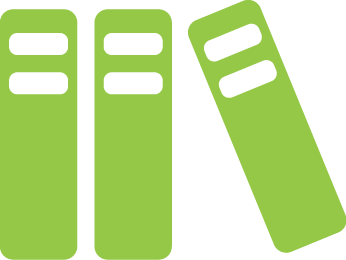 पुस्तक रिपोर्टनाम:[आपका नाम]दिनांक:[रिपोर्ट दिनांक]पुस्तक शीर्षक:[पुस्तक शीर्षक]पुस्तक लेखक:[लेखक का नाम]प्रकाशन दिनांक:[दिनांक]पृष्ठों की संख्या:[पृष्ठ]मुख्य पात्र:[मुख्य पात्रों की सूची और संक्षिप्त रूप से वर्णन.]सेटिंग:[उस सेटिंग का विवरण, जिसमें पुस्तक होती है.]संक्षेप:[कहानी सारांशित करें.]मुख्य बिंदु/विरोध:[कौन-सी बातें मुख्य पात्रों को प्रेरित करती हैं? कौन-सी समस्याएँ या प्रसंग कहानी को आगे बढ़ाते हैं?]विश्लेषण/मूल्यांकन:[बताएँ कि आपको यह देखकर पसंद आई—यहाँ अपनी समीक्षा जोड़ें.]